台灣傳道六十年紀念特刊支分會專用稿紙 (寫好後請寄給梁世威弟兄 Carlliang05@gmail.com，手機0928-244715， Skype: carlliang3151，Line ID: carlliang)補充資料提供者姓名：                             電話：                        Email：單位名稱苓雅支會                                     苓雅支會                                     單位號碼100889單位資料成立日期1969年以前1969年以前單位資料原屬單位東高雄支會高雄第一支會  東高雄支會高雄第一支會  單位資料教堂地址高雄市前金區市中一路292號高雄市前金區市中一路292號單位資料教堂電話07-221294307-2212943單位資料歷任主教/會長(從第一任開始)(東高雄分會)~1981.11.8  葉蓁猛 (會長) (東高雄支會)1981.11.8~1983.8.21  葉蓁猛 (主教)1983.8.21~1985.3.18  王榮世1985.3.18~1989.11.5  郭宏州1989.11.5~1995.12.24  陳信雄( 1995.10.24高雄第一支會)1995.12.24~1998.9.27  王志寬1998.9.27~2000.6.18  林昌毅2000.6.18~2004.4.4  楊磊2000.4.4~2010.5.16  劉上慶(2010.2.2苓雅支會)2010.5.16~2014.3.2  周瑞祥2014.3.2  楊繼超(東高雄分會)~1981.11.8  葉蓁猛 (會長) (東高雄支會)1981.11.8~1983.8.21  葉蓁猛 (主教)1983.8.21~1985.3.18  王榮世1985.3.18~1989.11.5  郭宏州1989.11.5~1995.12.24  陳信雄( 1995.10.24高雄第一支會)1995.12.24~1998.9.27  王志寬1998.9.27~2000.6.18  林昌毅2000.6.18~2004.4.4  楊磊2000.4.4~2010.5.16  劉上慶(2010.2.2苓雅支會)2010.5.16~2014.3.2  周瑞祥2014.3.2  楊繼超重要史料 (請勿超過1,500字，所撰寫之資料請盡量包含人事時地物五大要項。 請附寄現任主教/會長照片及教堂照片。從前教堂及領袖之照片及重要活動史料照片亦很歡迎， 用畢歸還。)1969年之前成立1974.10  關閉????  重開1981.11.8  高雄支聯會成立，東高雄分會成為東高雄支會1983.8.21  由東高雄分會成為東高雄支會1995.10.24  由東高雄支會更名為高雄第一支會2004.3.3  與高雄第二支會共同劃分出高雄第九分會及高雄第十支會2010.2.2  與高雄第九分會重劃疆界，並與高雄第五支會、第七支會共同劃分出前鎮支會，高雄第一支會更名為苓雅支會人物誌： 葉蓁猛，陳信雄，郭宏州，楊磊，劉上慶，郝淑芳，陳甘光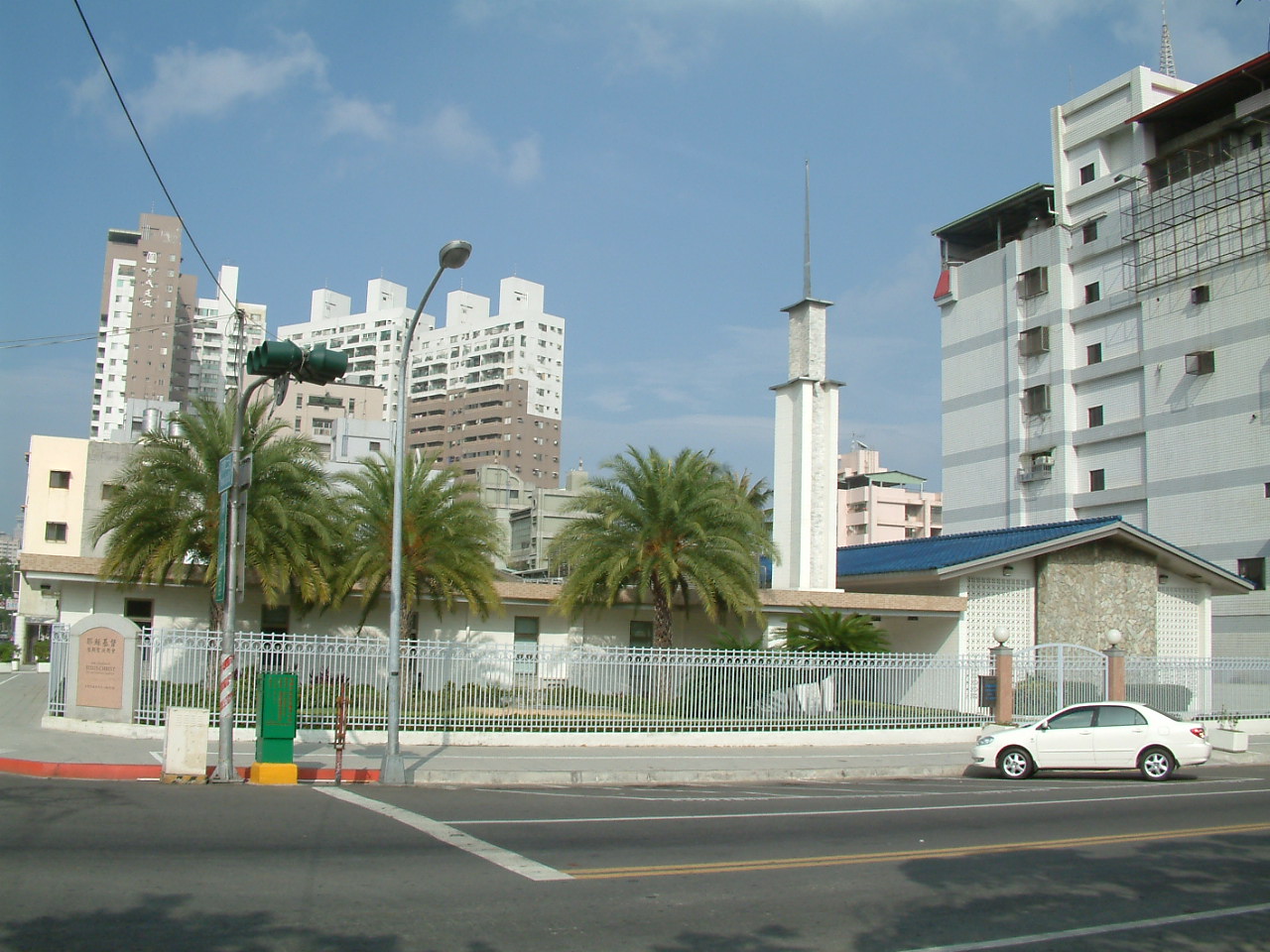 市中教堂 (西高雄支聯會中心) – 1965年落成，1967年奉獻高雄市前金區市中一路292號重要史料 (請勿超過1,500字，所撰寫之資料請盡量包含人事時地物五大要項。 請附寄現任主教/會長照片及教堂照片。從前教堂及領袖之照片及重要活動史料照片亦很歡迎， 用畢歸還。)1969年之前成立1974.10  關閉????  重開1981.11.8  高雄支聯會成立，東高雄分會成為東高雄支會1983.8.21  由東高雄分會成為東高雄支會1995.10.24  由東高雄支會更名為高雄第一支會2004.3.3  與高雄第二支會共同劃分出高雄第九分會及高雄第十支會2010.2.2  與高雄第九分會重劃疆界，並與高雄第五支會、第七支會共同劃分出前鎮支會，高雄第一支會更名為苓雅支會人物誌： 葉蓁猛，陳信雄，郭宏州，楊磊，劉上慶，郝淑芳，陳甘光市中教堂 (西高雄支聯會中心) – 1965年落成，1967年奉獻高雄市前金區市中一路292號重要史料 (請勿超過1,500字，所撰寫之資料請盡量包含人事時地物五大要項。 請附寄現任主教/會長照片及教堂照片。從前教堂及領袖之照片及重要活動史料照片亦很歡迎， 用畢歸還。)1969年之前成立1974.10  關閉????  重開1981.11.8  高雄支聯會成立，東高雄分會成為東高雄支會1983.8.21  由東高雄分會成為東高雄支會1995.10.24  由東高雄支會更名為高雄第一支會2004.3.3  與高雄第二支會共同劃分出高雄第九分會及高雄第十支會2010.2.2  與高雄第九分會重劃疆界，並與高雄第五支會、第七支會共同劃分出前鎮支會，高雄第一支會更名為苓雅支會人物誌： 葉蓁猛，陳信雄，郭宏州，楊磊，劉上慶，郝淑芳，陳甘光市中教堂 (西高雄支聯會中心) – 1965年落成，1967年奉獻高雄市前金區市中一路292號重要史料 (請勿超過1,500字，所撰寫之資料請盡量包含人事時地物五大要項。 請附寄現任主教/會長照片及教堂照片。從前教堂及領袖之照片及重要活動史料照片亦很歡迎， 用畢歸還。)1969年之前成立1974.10  關閉????  重開1981.11.8  高雄支聯會成立，東高雄分會成為東高雄支會1983.8.21  由東高雄分會成為東高雄支會1995.10.24  由東高雄支會更名為高雄第一支會2004.3.3  與高雄第二支會共同劃分出高雄第九分會及高雄第十支會2010.2.2  與高雄第九分會重劃疆界，並與高雄第五支會、第七支會共同劃分出前鎮支會，高雄第一支會更名為苓雅支會人物誌： 葉蓁猛，陳信雄，郭宏州，楊磊，劉上慶，郝淑芳，陳甘光市中教堂 (西高雄支聯會中心) – 1965年落成，1967年奉獻高雄市前金區市中一路292號